Кировское областное государственное казенное учреждение «Кировская областная пожарно-спасательная служба» 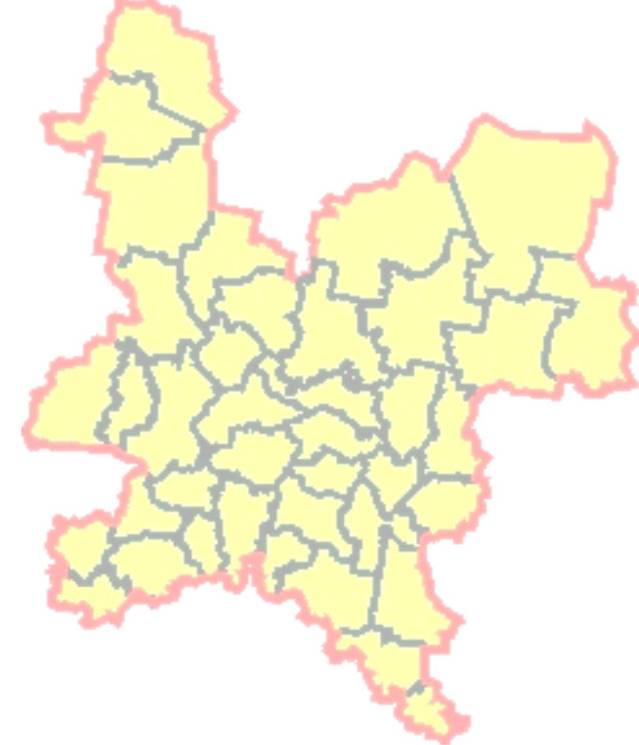 Информационный бюллетеньпо КировскойобластиПроисшествия февраля 2020 г.,возможные происшествия в марте 2020 г.		март 2020 г.Содержание1. Происшествия февраля	41.1. Общие сведения о погибших и пострадавших	41.2. Режимы функционирования	41.3. Происшествия техногенного характера	61.3.1. Технологические нарушения на системах жизнеобеспечения	61.3.2. Пожарная обстановка в жилом секторе и на объектах экономики	81.3.3. Сведения о дорожно-транспортных происшествиях	111.4. Обнаружение подозрительных и взрывоопасных предметов	131.5. Заболевание людей, животных и растений	131.7. Прочие происшествия	142. Возможные происшествия и ЧС на территории Кировской области в марте 2020 года	152.1. Прогноз происшествий и ЧС	152.2. Прогноз погоды	152.3. Пожарная обстановка в жилом секторе и на объектах экономики	152.4. Технологические нарушения на системах жизнеобеспечения	152.5. Дорожно-транспортная обстановка	152.6. Эпидемиологическая обстановка	162.7. Прочие происшествия	163. Памятки и правила поведения населения  при происшествиях и ЧС	173.1. Пожарная безопасность (отопительные приборы)	173.2. Правила поведения на льду	173.3. Мероприятия по профилактике гриппа и коронавирусной инфекции	17Список сокращенийАППГ – аналогичный период прошлого года;ДТП – дорожно-транспортное происшествие;Г/п – городское поселение;ГИМС – Государственная инспекция по маломерным судам;ГИБДД – Государственная инспекция по безопасности дорожного движения;ЖКХ – жилищно-коммунальное хозяйство;КОГБУЗ – Кировское областное государственное бюджетное учреждение здравоохранения;КОГУП – Кировское областное государственное предприятие;КНР – Китайская Народная Республика;ЛЭП – линия электропередач;МУП – муниципальное унитарное предприятие;НППБ – нарушение правил пожарной безопасности;ОКИ – острые кишечные инфекции;ООО – общество с ограниченной ответственностью;ОРВИ – острая респираторно-вирусная инфекция;С/о – сельский округ;С/п – сельское поселение;ТП – трансформаторная подстанция;ТС – транспортное средство;ФГБУ «Верхне-Волжское УГМС» – федеральное государственное бюджетное учреждение «Верхне-Волжское управление по гидрометеорологии и мониторингу окружающей среды»;ЧС – чрезвычайная ситуация.1. Происшествия февраля1.1. Общие сведения о погибших и пострадавшихИнформация о погибших и пострадавших в феврале 2020 года и аналогичном периоде прошлого года представлена в таблице 1.Таблица 1Количество погибших и пострадавших в феврале 2019 и 2020 годов**- учитывается количество погибших и пострадавших в результате несчастных случаев, пожаров, дорожно-транспортных и других происшествий.Диаграмма 11.2. Режимы функционированияПо состоянию на 01.02.2020 действовали 4 режима ЧС, 3 режима повышенной готовности,
1 особый противопожарный режим.В феврале были введены 6 режимов ЧС и отменены 6 режимов ЧС, 1 особый противопожарный режим.На 01.03.2020 сохраняются 4 режима ЧС и 3 режима повышенной готовности.Таблица 2 1.3. Происшествия техногенного характера1.3.1. Технологические нарушения на системах жизнеобеспеченияВ феврале 2020 года зарегистрировано 25 нарушений на системах жизнеобеспечения населения, в результате которых были нарушены условия жизнедеятельности около 
18 500 человек, в том числе:10 случаев на системах водоснабжения (нарушены условия жизнедеятельности около 6 150 человек);6 случаев на системах электроснабжения (нарушены условия жизнедеятельности около 
7 590 человек);9 случаев на системах теплоснабжения (нарушены условия жизнедеятельности 
около 4 760 человек).Диаграмма 2Сравнительные показатели количества технологических нарушений на системах жизнеобеспечения населения в феврале 2018-2020 годовОсновными причинами нарушений на системах ЖКХ в феврале явились: на объектах электроснабжения – неисправность на ЛЭП (67% случаев), повреждение кабеля (33% случаев);на объектах водоснабжения – порыв водовода по причине изношенности (90% случаев), неисправность насоса (10% случаев);на объектах теплоснабжения – порыв теплотрассы (89% случаев), неисправность котлов 
(11% случаев).В 90 % случаев по нарушениям на системах жизнеобеспечения восстановительные работы проводились в течение первых суток, что позволило предотвратить возникновение 
ЧС и длительное нарушение условий жизнедеятельности населения.Наиболее крупные технологические нарушения на системах ЖКХ, зарегистрированные в феврале:02.02.2020 в 17.00 в г. Лузе Лузского района в результате порыва водовода вследствие изношенности коммуникаций произошло нарушение холодного водоснабжения потребителей. Без водоснабжения оставались 70 домов (1500 человек, из них 350 детей), 2 детских сада 
(220 детей), школа (660 учащихся), КОГБУЗ «Лузская центральная районная больница», администрация района, администрация города, почта, военный комиссариат, прокуратура, районный суд, пожарная часть, пекарня, Сбербанк, редакция газеты «Северная правда». В зону отключения водоснабжения частично попали улицы: Ленина, Калинина, Набережная, Добролюбова, Пролетарская, Р. Люксембург, Горького, Подгорная, пер. Набережный. Жители отключенного участка пользовались водой из водоразборных колонок. Детские сады были закрыты до восстановления водоснабжения, занятия в школе были сокращены. Котельные имели резервные источники водоснабжения, в больнице был создан запас воды. 04.02.2020 в 20.00 водоснабжение потребителей восстановлено. 05.02.2020 в 00.00 произошел повторный порыв водопровода.05.02.2020 в 12.30 силами бригады МУП «Лузские коммунальные системы» водоснабжение потребителей восстановлено в полном объеме.05.02.2020 в 21.34 в г. Зуевке Зуевского района в результате неисправности на ЛЭП произошло отключение электроснабжения потребителей. Без электроснабжения оставалась южная часть г. Зуевки (182 дома, 1868 человек), 4 социально значимых объекта. 05.02.2020 в 23.31 силами бригады ОАО «Коммунэнерго» электроснабжение потребителей восстановлено.05.02.2020 в 22.00 в г. Кирове в результате продления сроков проведения плановых работ на тепловых сетях в связи с увеличением объема работ произошло нарушение теплоснабжения потребителей в районе улиц: Шинников, Цеховой, Широнинцев, Добролюбова, Чернышевского. Без теплоснабжения оставались 64 дома (2563 человека), 4 социально значимых объекта. 06.02.2020 в 23.30 силами бригады АО «Кировская теплоснабжающая компания» теплоснабжение потребителей полностью восстановлено.18.02.2020 в 20.00 в пгт Фаленки Фаленского района в результате повреждения изолятора на опоре ЛЭП произошло отключение электроснабжения потребителей. Без электроснабжения остались 495 домов (2100 человек). 18.02.2020 в 22.18 силами бригады ОАО «Коммунэнерго» неисправность ликвидирована, электроснабжение потребителей восстановлено.20.02.2020 в 11.15 г. Зуевке Зуевского района в результате порыва водовода по причине изношенности произошло нарушение водоснабжения потребителей (всего 235 домов, 
876 человек). Для обеспечения населения водой имелись водораздаточные колонки. 
20.02.2020 в 13.45 силами аварийно-восстановительной бригады ООО «Кристалл» водоснабжение потребителей полностью восстановлено.23.02.2020 в 08.20 в пгт Фаленки Фаленского района в результате порыва водовода по причине изношенности произошло нарушение водоснабжения потребителей. 
Без водоснабжения оставались 180 домов (870 человек), пожарная часть, детский сад, 2 котельные. Котельные работали в штатном режиме (имелся запас воды). Подача воды населению осуществлялась по графику. 24.02.2020 в 15.10 силами бригады ООО «Водоканал» водоснабжение потребителей полностью восстановлено.28.02.2020 в 09.35 в пгт Светлополянске Верхнекамского района в результате порыва трубы центральной теплотрассы произошло нарушение теплоснабжения потребителей (всего 51 дом, 
2000 человек), а также двух школ и детского сада. Школы и детский сад работали в штатном режиме. 28.02.2020 в 12.25 силами аварийно-восстановительной бригады КОГУП «Облкоммунсервис» порыв устранен, теплоснабжение потребителей восстановлено.1.3.2. Пожарная обстановка в жилом секторе и на объектах экономикиТаблица 3Сравнительные показатели пожарной обстановки в жилом секторе и на объектах экономики в феврале 2019-2020 годов (по данным ГУ МЧС России по Кировской области)Таблица 4Показатели количества пожаров в феврале 2020 года и сравнение с АППГДиаграмма 3Анализ объектов пожаров в феврале 2020 годаДиаграмма 4Анализ причин пожаров в феврале 2020 годаДиаграмма 5Сравнительные показатели пожарной обстановки в жилом секторе и на объектах экономики в феврале 2018 – 2020 годовВ феврале зарегистрировано увеличение количества пожаров и количества погибших на пожарах людей по сравнению с АППГ на 2,5% и 77,8% соответственно, а количество пострадавших людей уменьшилось на 10%. Основными причинами возникновения пожаров являются короткое замыкание электропроводки, неосторожное обращение с огнем и неправильное устройство отопительной печи. 1.3.3. Сведения о дорожно-транспортных происшествияхТаблица 5Сравнительные показатели дорожно-транспортной обстановки в феврале 2019-2020 годов по данным ГИБДДДиаграмма 6Динамика изменения количества ДТП в феврале 2011-2020 годовДиаграмма 7Распределение дорожно-транспортных происшествий по видам в феврале 2020 года За отчетный период произошло 6 ДТП со смертельным исходом (АППГ – 8 ДТП), в результате которых погибли 8 человек (АППГ – 8 человека).Таблица 6Основные причины совершения ДТП в феврале 2020 годаКрупные ДТП, зарегистрированные в феврале:09.02.2020 в 13.08 в Мурашинском районе Кировской области, на 477 км федеральной автодороги «Вятка», произошло лобовое столкновение двух автомобилей Нива и SsangYong, в результате чего 2 человека погибли и 4 человека травмированы (в том числе дети 
2007 г. р. и 2015 г. р.). Пострадавшие были госпитализированы в КОГБУЗ «Мурашинская центральная районная больница».17.02.2020 в 19.52 в Вятскополянском районе, на 310 км автодороги г. Киров – г. Малмыж – г. Вятские Поляны, произошло лобовое столкновение двух легковых автомобилей Volkswagen Tiguan и Peugeot 4007. В результате ДТП 5 человек с травмами различной степени тяжести госпитализированы в КОГБУЗ «Вятскополянская центральная районная больница».19.02.2020 в 09.00 в Первомайском районе г. Кирова, ул. Павла Корчагина, д. 67, произошло ДТП с участием автобуса ПАЗ маршрута № 33 и легкового автомобиля. В результате ДТП травмированы 6 человек, в том числе 2 ребенка, 2007 и 2013 г.р. Женщина госпитализирована в КОГКБУЗ «Центр травматологии ортопедии и нейрохирургии», остальным травмированным оказана медицинская помощь и отпущены домой.В феврале по сравнению АППГ уменьшилось количество ДТП на 5%, количество пострадавших людей в ДТП увеличилось 2,4%, а количество погибших людей осталось на уровне прошлого года. Основными причинами ДТП по-прежнему являются низкая дисциплина водителей на дорогах (несоблюдение правил дорожного движения), неосторожное поведение пешеходов на проезжей части, а также вождение автомобиля в состоянии алкогольного опьянения.1.4. Обнаружение подозрительных и взрывоопасных предметовВ феврале зарегистрировано 3 случая обнаружения подозрительных предметов, что ниже показателя АППГ (2019 год – 7 случаев). На места происшествий выезжали оперативные службы, кинологи с собаками. В ходе проведенных мероприятий было установлено, что обнаруженные предметы опасности не представляли. 1.5. Заболевание людей, животных и растенийПо данным управления Роспотребнадзора по Кировской области в области сохраняется высокий уровень заболеваемости ОРВИ в связи с распространением гриппа. В лечебные учреждения с острыми инфекциями верхних дыхательных путей и гриппом обратились 
около 40 080 человек, что ниже АППГ на 7,8%. На фоне подъема заболеваемости гриппом продолжаются профилактические мероприятия в отношении новой коронавирусной инфекции (2019-nCoV). Продолжаются профилактические мероприятия в отношении новой коронавирусной инфекции (2019-nCoV).  По состоянию на 10.03.2020 медицинское наблюдение ведется 
за 16 гражданами, вернувшимися из-за рубежа. Вновь прибывшие на территорию региона граждане обследуются и находятся под медицинским наблюдением в поликлиниках области, носителей нового коронавируса не выявлено. Всего с заболеваниями с начала регистрации было выявлено 5 граждан Российское Федерации, вернувшихся из КНР и двое – из Италии, все прошли лечение в условиях стационара, были неоднократно обследованы, коронавирусной инфекции 
не выявлено. По состоянию на 01.03.2020 на территории области сохраняется карантин по сибирскому шелкопряду (вредитель хвойной продукции).По состоянию на 01.03.2020 в Кировской области действуют ограничительные мероприятия по бешенству животных в Кирово-Чепецком, Немском, Оричевском, Уржумском районах Кировской области.Таблица 71.7. Прочие происшествия19.02.2020 в 10.15 в Ленинском районе г. Кирова Кировской области, ул. Грибоедова, д. 1а, обнаружены пятна нефтепродуктов на поверхности воды на территории АО «Автотранспортное предприятие» и прилегающей дороге. На место происшествия выезжали оперативные службы города и представитель Роспотребнадзора. Силами бригады АО «Автотранспортное предприятие» проведена очистка территории от снега и нейтрализация нефтепродуктов.2. Возможные происшествия и ЧС
на территории Кировской области в марте 2020 года2.1. Прогноз происшествий и ЧСВ целом на территории Кировской области в марте наиболее вероятно возникновение происшествий и ЧС техногенного характера, в том числе пожары в жилом секторе, на объектах экономики и объектах социально-бытового характера, крупные ДТП и технологические нарушения на системах жизнеобеспечения.Крупномасштабных чрезвычайных ситуаций не прогнозируется, возможно возникновение чрезвычайных ситуаций локального и муниципального уровня.2.2. Прогноз погодыПо прогнозу Гидрометцентра России (г. Москва) в Кировской области в период 
с 1 по 31 марта 2020 года средняя месячная температура воздуха ожидается -3,-4 градусов, что выше средних многолетних значений. Месячное количество осадков ожидается около средних многолетних значений.2.3. Пожарная обстановка в жилом секторе и на объектах экономикиВ марте сохранится высокая вероятность возникновения техногенных пожаров, в том числе с травмированием и гибелью людей в жилом секторе. Основными причинами пожаров могут явиться: неосторожное обращение с огнем, в том числе по вине лиц в нетрезвом состоянии, нарушение правил пожарной безопасности при эксплуатации печного или газового оборудования и бытовых электроприборов. 2.4. Технологические нарушения на системах жизнеобеспеченияВозможно возникновение технологических нарушений на объектах ЖКХ, связанных с прохождением отопительного сезона. Также причинами технологических нарушений на объектах ЖКХ могут стать высокая степень изношенности основных фондов, особенно водопроводных систем, несоблюдение нормативов ремонтных работ, нарушение правил эксплуатации технического оборудования. Резкое изменение температуры воздуха также оказывает негативное воздействие на отдельные производственные процессы при выработке электроэнергии. Отложение гололеда и изморози, налипание мокрого снега на проводах ЛЭП приводят к добавочной нагрузке 
и обрывам проводов, аварийному нарушению и отключению электроснабжения, увеличивают расход электроэнергии. В результате данных неблагоприятных метеорологических условий, 
а также сильных порывов ветра, возможны нарушения на системах электроснабжения.2.5. Дорожно-транспортная обстановка Вследствие низкой дисциплины водителей на дорогах (нарушение правил дорожного движения и вождения в нетрезвом состоянии), неблагоприятных погодных условий (снегопады, метели и заносы на дорогах, образование на дорожном полотне снежного наката, гололедицы) и неудовлетворительного состояния части автомобильных дорог количество ДТП в марте сохранится на достаточно высоком уровне.Диаграмма 8Тенденция изменения количества ДТП в марте2.6. Эпидемиологическая обстановка Для начала весны характерен небольшой подъем простудных инфекций, возможны локальные подъемы заболеваемости гриппом и ОРВИ. Показатель заболеваемости ожидается не выше эпидемиологического порога. Возможно выявление единичного случая заболевания коронавирусной инфекции (2019-nCoV)на территории Кировской области. Основным источником риска заболевания является контакт с гражданами КНР, а также с гражданами РФ, пребывающими из КНР и стран Европы.2.7. Прочие происшествияНа основе анализа данных прошлых лет в марте возможны единичные несчастные случаи на водных объектах области, связанные с несоблюдением правил поведения населения при выходе на лед.В результате образования гололеда на тротуарах возможны случаи травматизма населения. Памятки и правила поведения населения 
при происшествиях и ЧС3.1. Пожарная безопасность (отопительные приборы)В период прохождения отопительного сезона традиционно увеличивается число пожаров, причиной которых является нарушение правил пожарной безопасности при эксплуатации печей, а также из-за использования неисправных отопительных печей, так как для обогрева жилища нередко применяют неисправные, годами неремонтируемые печи, дымоходы.Поэтому при эксплуатации печей необходимо соблюдать следующие меры пожарной безопасности:не следует оставлять без присмотра топящиеся печи, допускать их перекала, использовать для розжига печей бензин, керосин и другие, легковоспламеняющиеся и горючие жидкости;нельзя топить печи с открытыми дверками, сушить на них одежду, дрова и другие материалы;необходимо систематически белить и очищать поверхности дымовых труб от пыли;следует своевременно заделывать обнаруженные в печи трещины и неполадки.Если начался пожар, следует немедленно позвонить по телефону 01, 112, а затем как можно быстрее покинуть горящее помещение.3.2. Правила поведения на льдуВ связи с резкими перепадами температур выходить на поверхность льда крайне опасно. Однако каждый год многие люди пренебрегают мерами предосторожности и выходят на тонкий лед, тем самым подвергая свою жизнь смертельной опасности.Правила поведения на льду:на лед можно выходить, когда его толщина достигнет 5 сантиметров. Только в этом случае он выдержит тяжесть человека. При этом следует учитывать тот факт, что толщина льда различна в различных местах водоема. Вблизи родников, у растений и на течении лед может быть значительно тоньше;нельзя выходить на лед в темное время суток и при плохой видимости (туман, снегопад, дождь), а также в состоянии алкогольного опьянения;при переходе через реку, озеро пользуйтесь ледовыми переправами;убедительная рекомендация родителям: не отпускайте детей на лед (катание на коньках, лыжах, на рыбалку) без присмотра старших;в случае появления типичных признаков непрочности льда: треск, прогибание, появление воды на поверхности льда, немедленно вернитесь на берег.3.3. Мероприятия по профилактике гриппа и коронавирусной инфекцииВирусы гриппа и коронавирусной инфекции вызывают у человека респираторные заболевания разной тяжести. Симптомы заболевания аналогичны симптомам обычного (сезонного) гриппа. Тяжесть заболевания зависит от целого ряда факторов, в том числе от общего состояния организма и возраста. Предрасположены к заболеванию: пожилые люди, маленькие дети, беременные женщины и люди, страдающие хроническими заболеваниями (астмой, диабетом, сердечно-сосудистыми заболеваниями), и с ослабленным иммунитетом.Симптомы гриппа/коронавирусной инфекции: высокая температура тела, озноб, головная боль, слабость, заложенность носа, кашель, затрудненное дыхание, боли в мышцах, конъюнктивит. В некоторых случаях могут быть симптомы желудочно-кишечных расстройств: тошнота, рвота, диарея. Среди осложнений лидирует вирусная пневмония. Ухудшение состояния при вирусной пневмонии идет быстрыми темпами, и у многих пациентов уже в течение 24 часов развивается дыхательная недостаточность, требующая немедленной респираторной поддержки 
с механической вентиляцией легких. Быстро начатое лечение способствует облегчению степени тяжести болезни.Следует соблюдать следующие правила:1. Чистите и дезинфицируйте поверхности, используя бытовые моющие средства. Гигиена рук – это важная мера профилактики распространения гриппа и коронавирусной инфекции. Мытье с мылом удаляет вирусы. Если нет возможности помыть руки с мылом, пользуйтесь спиртсодержащими или дезинфицирующими салфетками. Чистка и регулярная дезинфекция поверхностей (столов, дверных ручек, стульев, гаджетов и др.) удаляет вирусы.2. Вирусы передаются от больного человека к здоровому воздушно-капельным путем (при чихании, кашле), поэтому необходимо соблюдать расстояние не менее одного метра от больных. Избегайте трогать руками глаза, нос или рот. Вирус гриппа и коронавирус распространяются этими путями.3. Здоровый образ жизни повышает сопротивляемость организма к инфекции. Соблюдайте здоровый режим, включая полноценный сон, потребление пищевых продуктов богатых белками, витаминами и минеральными веществами, физическую активность.4. Надевайте маску или используйте другие подручные средства защиты, чтобы уменьшить риск заболевания. При кашле, чихании следует прикрывать рот и нос одноразовыми салфетками, которые после использования нужно выбрасывать.Медицинские маски для защиты органов дыхания используют:при посещении мест массового скопления людей, поездках в общественном транспорте в период роста заболеваемости острыми респираторными вирусными инфекциями;при уходе за больными острыми респираторными вирусными инфекциями;при общении с лицами с признаками острой респираторной вирусной инфекции;при рисках инфицирования другими инфекциями, передающимися воздушно-капельным путем.5. В случае заболевания гриппом, коронавирусной инфекцией оставайтесь дома и срочно обращайтесь к врачу. Следуйте предписаниям врача, соблюдайте постельный режим и пейте 
как можно больше жидкости.Что делать если в семье кто-то заболел гриппом/коронавирусной инфекцией?Вызовите врача.Выделите больному отдельную комнату в доме. Если это невозможно, соблюдайте расстояние не менее одного метра от больного.Ограничьте до минимума контакт между больным и близкими, особенно детьми, пожилыми людьми и лицами, страдающими хроническими заболеваниями.Часто проветривайте помещение.Сохраняйте чистоту, как можно чаще мойте и дезинфицируйте поверхности бытовыми моющими средствами.Часто мойте руки с мылом.Ухаживая за больным, прикрывайте рот и нос маской или другими защитными средствами (платком, шарфом и др.).Ухаживать за больным должен только один член семьи.Если вы ездили в Китай или другую страну в последние 14 дней, то, почувствовав симптомы «простуды», нужно сразу обратиться за медицинской помощью – вызвать «скорую», врача на дом, информировать медиков о факте выезда. Правильное начало лечения – залог выздоровления. На период уточнения диагноза больные размещаются в полностью изолированных палатах (боксах). При подозрении на коронавирус проводится специфическая лабораторная диагностика: выявление РНК 2019-nCoV методом полимеразной цепной реакции (мазок 
из носоглотки, мокрота, моча, кровь). Исследования проводятся в лаборатории ФБУЗ «Центра гигиены и эпидемиологии в Кировской области». При подготовке информационного бюллетеня были использованы материалы ФБУЗ «Центр гигиены и эпидемиологии в Кировской области», территориального управления федеральной службы по надзору в сфере защиты прав потребителей и благополучия человека по Кировской области, Кировского ЦГМС – филиала ФГБУ «Верхне-Волжское УГМС», управления ветеринарии Кировской области, Государственной инспекции безопасности дорожного движения, Главного управления МЧС России по Кировской области.Управление защиты населения и территорий администрации Губернатора и Правительства Кировской областиул. К. Либкнехта, 69, г. Киров,Кировская область, 610019тел. № (8332) 27-2764 (доб. 6400)E-mail: uz@ako.kirov.ruКировское областное государственное казенное учреждение «Кировская областная пожарно-спасательная служба»ул. Пугачева, д. 16а, г. Киров,Кировская область, 610998Тел/факс. № (8332) 54-00-93E-mail: ic@kopss43.ruИсполнитель: инженер отдела мониторинга, прогнозирования и предупреждения ЧС и происшествий – Ворожцова О.В., тел. № (8332) 56-56-56.показательфевральфевральизменение, %показатель20192020изменение, %погибло1724+41,2пострадало139135-2,9№ п/пРайонПричинаНормативно-правовой акт о введении режимаНормативно-правовой акт о снятии режимаРежимы ЧСРежимы ЧСРежимы ЧСРежимы ЧСРежимы ЧСЯранский районВ связи с ухудшением погодных условий на территории района (сильный ветер 25 м/с) и повреждением кровель крыш и с целях принятия экстренных мер
 по ликвидации ЧСПостановление администрации Яранского района от 28.10.2019 № 625Даровской районВ связи с обрывом понтонных мостов
через р. Молому в районе пос. Суборь Лузянского с/п, пос. Ивановка и Бечева Кобрского с/пПостановление администрации Даровского района 
от 08.11.2019 № 594Белохолуницкий районВ связи с обстановкой, сложившейся в связи 
с нарушением транспортного сообщения 
на участке автодороги 
г. Белая Холуница – г. Кирс – пгт Подрезчиха 
и в целях принятия экстренных мер
по защите населения
и территорийПостановление администрации Белохолуницкого района от 12.11.2019 № 19 Зуевский районВ связи с повреждением креплений понтонного моста и нарушением автомобильного сообщения с населенными пунктамиПостановление главы Зуевского района
от 21.11.2019 № 08Лузский районВ связи с банкротством обслуживающей полигон организации 
МУП «Коммунсервис» 
и необходимостью срочного решения вопроса 
по передаче полигона организации способной организовать работу 
на полигоне приема коммунальных отходовПостановление администрации Лузского района от 03.02.2020 № 36Постановление администрации Лузского района от 06.02.2020 № 39Лузский районВ связи с аварией 
на центральном водопроводе г. ЛузаПостановление администрации Лузского городского поселения Лузского района 
от 03.02.2020 № 33Постановление администрации Лузского городского поселения Лузского района 
от 05.02.2020 № 33/2Немский районВ связи с пожаром в жилом доме в пгт Нема, 
ул. Советская, д. 22, уничтожением огнем жилого дома и утратой жильцами имуществаРаспоряжение администрации Немского района от 03.02.2020 № 28Распоряжение администрации Немского района от 05.02.2020 № 32Нагорский районВ связи с пожаром, произошедшим 
в двухквартирном жилом доме 04.02.2020 
в пгт Нагорске, 
ул. Калинина, д. 5 б. Без жилья остались 4 человека.Постановление администрации Нагорского г/п Нагорского района от 04.02.2020 № 16Постановление администрации Нагорского г/п Нагорского района от 07.02.2020 № 17Советский районВ связи с пожаром в жилом доме в с. Зашижемье, 
ул. Советская, д. 122Постановление администрации Советского района 
от 20.02.2020 № 133Постановление администрации Советского района 
от 21.02.2020 № 135Уржумский районВ связи с выходом из строя глубинного насоса 
на водонапорной башне 
с. ШурмаПостановление администрации Шурминского с/п Уржумского района 
от 29.02.2020 № 3Постановление администрации Шурминского с/п Уржумского района 
от 01.03.2020 № 4Режимы повышенной готовностиРежимы повышенной готовностиРежимы повышенной готовностиРежимы повышенной готовностиРежимы повышенной готовностиг. КировВ связи с угрозой обрушения многоквартирного жилого домаПостановление администрации г. Кирова от 25.05.2019 № 1340-ПСнятие режима планируется в 1 квартале 2020 годаЗуевский районВ целях недопущения срыва предоставления услуги населению по водоотведениюПостановление администрации Косинского с/п Зуевского района от 20.07.2019 № 93 Кирово-Чепецкий районВ целях избежания нарушения теплоснабжения потребителей на территории Федяковского с/пПостановление администрации Кирово-Чепецкого района от 10.10.2019 № 1873. Особые противопожарные режимы3. Особые противопожарные режимы3. Особые противопожарные режимы3. Особые противопожарные режимы3. Особые противопожарные режимы1Кирово-Чепецкий районВ связи с обострением обстановки с пожарами 
в жилом секторе в с/пПостановление администрации Чувашевского с/п 
Кирово-Чепецкого района от 28.01.2020 № 6действовал до 28.02.2020Показательфевральфевральизменение, %Показатель20192020изменение, %Общее количество пожаров118121+2,5Погибло на пожарах, чел.916+77,8Пострадало на пожарах, чел.109-10,0Спасено, чел.6542-35,4Спасено на пожарах, тыс. рублей11359588335-22,2Материальный ущерб, тыс. рублей47751270-73,4Муниципальные образованияКол-во пожаровКол-во пожаровПогибло, чел.Погибло, чел.Пострадало, чел.Пострадало, чел.Прямой ущерб, тыс. рублейПрямой ущерб, тыс. рублейКол-во спасенных людей, чел.Кол-во спасенных людей, чел.Спасено материальных ценностей,тыс. руб.Спасено материальных ценностей,тыс. руб.Муниципальные образования201920202019202020192020201920202019202020192020город Киров2931132378139471631522425Арбажский 000000Афанасьевский2303001000042001500Белохолуницкий4400000060003700Богородский10 000012000Верхнекамский 0200000350Верхошижемский1 0000024000Вятскополянский36000001500600Даровской2311001611010001800Зуевский2100100050200Кикнурский10 00000Кильмезский6300107713118501500Кирово-Чепецкий810110074560303650Котельничский3900031003764640007400Куменский3201006520600900Лебяжский23001132011000700Лузский130200001001400Малмыжский3100002451040502000Мурашинский10 00002400Нагорский2300001226890030002010Немский11000001350400Нолинский1 0000002000Омутнинский240100201100Опаринский12000016500500600Оричевский3201000030003200Пижанский5131007618350100Подосиновский11000000Санчурский 0101001221000Свечинский10 000041511000Слободской910001112731541662250024800Советский1100000220002000Сунский110000101110001000Тужинский20 000079042500Унинский11010000200Уржумский6320206221001000Фаленский0 100001300Орловский12000001Шабалинский0 100000300Юрьянский530011225002400Яранский321010425502500ВСЕГО11812191610947751270654211359588335показатель20192020сравнение с АППГ, %количество ДТП10196-5,0погибло, чел.880пострадало, чел.123126+2,4Причина совершения ДТПКоличество ДТПКоличество ДТПИзменение, %Причина совершения ДТП20192020Изменение, %ДТП по вине водителей ТС9083-7,8ДТП по вине пешеходов1315+15,4ДТП по вине пассажира26+200,0№ п/пНаселенный пунктПричинаНормативно-правовой акт о введении карантинаНормативно-правовой акт об отмене карантина1. Зуевский район1. Зуевский район1. Зуевский район1. Зуевский район1. Зуевский район1Мухинский с/о13.11.2019 выявлено бешенство у дикого животного (енотовидная собака)Указ Губернатора Кировской области от 20.11.2019 № 159Указ Губернатора Кировской области от 13.02.2020 № 252. Кирово-Чепецкий район2. Кирово-Чепецкий район2. Кирово-Чепецкий район2. Кирово-Чепецкий район2. Кирово-Чепецкий район1дер. Пыжа 
Чувашевского с/п07.02.2020 выявлено бешенство у дикого животного (лиса)Указ Губернатора Кировской области
 от 13.02.2020 № 233. Немский район3. Немский район3. Немский район3. Немский район3. Немский район1с. Васильевское Архангельского с/п20.11.2019 выявлено бешенство у дикого животного (енотовидная собака)Указ Губернатора Кировской области от 26.11.2019 № 1614. Оричевский район4. Оричевский район4. Оричевский район4. Оричевский район4. Оричевский район1пгт Мирный Мирнинского г/п13.11.2019 выявлено бешенство у домашнего животного (кошка)Указ Губернатора Кировской области от 20.11.2019 № 1585. Уржумский район5. Уржумский район5. Уржумский район5. Уржумский район5. Уржумский район1с. Русский Турек Русско-Турекского с/п13.12.2019 выявлен бешенство у домашнего животного (собака) Указ Губернатора Кировской области от 17.12.2019 № 178